附件2：反  馈  单备注：此表务必于2022年7月10日前反馈，以便安排。       邮箱：zhongjizhixie@163.com培训发票由中机质协开具，请尽量提前打款到上面中机质协账户，并备注培训人员姓名；个人银行汇款、微信付款请注明单位名称、参加培训人员姓名 。单位名称单位名称通讯地址通讯地址姓名姓名性别部门职务职务   邮编手机号参赛地区参赛地区□吉林        □山东           □湖南□吉林        □山东           □湖南□吉林        □山东           □湖南□吉林        □山东           □湖南□吉林        □山东           □湖南□吉林        □山东           □湖南住宿意向住宿意向□包房        □标准间合住     □不住□包房        □标准间合住     □不住□包房        □标准间合住     □不住□包房        □标准间合住     □不住□包房        □标准间合住     □不住□包房        □标准间合住     □不住费用缴纳费用缴纳培训费：1800元/人（含资料费、会议室、餐费、讲课费等）只参加考试不收取费用住宿费：宾馆待定，也可自定住宿。培训费：1800元/人（含资料费、会议室、餐费、讲课费等）只参加考试不收取费用住宿费：宾馆待定，也可自定住宿。培训费：1800元/人（含资料费、会议室、餐费、讲课费等）只参加考试不收取费用住宿费：宾馆待定，也可自定住宿。培训费：1800元/人（含资料费、会议室、餐费、讲课费等）只参加考试不收取费用住宿费：宾馆待定，也可自定住宿。培训费：1800元/人（含资料费、会议室、餐费、讲课费等）只参加考试不收取费用住宿费：宾馆待定，也可自定住宿。培训费：1800元/人（含资料费、会议室、餐费、讲课费等）只参加考试不收取费用住宿费：宾馆待定，也可自定住宿。汇款账户汇款账户单位银行汇款 ：                 微信汇款：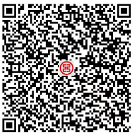 开户名称：中国机械工业质量管理协会  开户银行：工商行北京复外支行帐　　号：0200048509022300636单位银行汇款 ：                 微信汇款：开户名称：中国机械工业质量管理协会  开户银行：工商行北京复外支行帐　　号：0200048509022300636单位银行汇款 ：                 微信汇款：开户名称：中国机械工业质量管理协会  开户银行：工商行北京复外支行帐　　号：0200048509022300636单位银行汇款 ：                 微信汇款：开户名称：中国机械工业质量管理协会  开户银行：工商行北京复外支行帐　　号：0200048509022300636单位银行汇款 ：                 微信汇款：开户名称：中国机械工业质量管理协会  开户银行：工商行北京复外支行帐　　号：0200048509022300636单位银行汇款 ：                 微信汇款：开户名称：中国机械工业质量管理协会  开户银行：工商行北京复外支行帐　　号：0200048509022300636 项目发票名称发票名称□专票□普票□培训费□会议费□会务费□培训费□会议费□会务费需开增值税专用发票的信息需开增值税专用发票的信息1、纳税人识别号： 2、开户银行及账号： 3、地址：  4、电话： 1、纳税人识别号： 2、开户银行及账号： 3、地址：  4、电话： 1、纳税人识别号： 2、开户银行及账号： 3、地址：  4、电话： 开票时间尽量培训前开票 尽量培训前开票 □培训前开（  ）□培训后开（  ）□培训前开（  ）□培训后开（  ）参加会议人数（  ）人。开几张发票  （  ）人一张；共（  ）张。参加会议人数（  ）人。开几张发票  （  ）人一张；共（  ）张。参加会议人数（  ）人。开几张发票  （  ）人一张；共（  ）张。